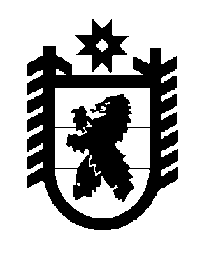 Российская Федерация Республика Карелия    ПРАВИТЕЛЬСТВО РЕСПУБЛИКИ КАРЕЛИЯРАСПОРЯЖЕНИЕ                                от  30 июля 2015 года № 480р-Пг. Петрозаводск В целях формирования промышленных площадок, предназначенных для создания индустриальных парков в городах Петрозаводск, Костомукша, Кондопога и поселке городского типа Вяртсиля:1. Создать рабочую группу по реализации мероприятий по формированию промышленных площадок, в том числе обеспечению их необходимой инфраструктурой и энергетическими мощностями, предназначенных для создания индустриальных парков в городах Петрозаводск, Костомукша, Кондопога и поселке городского типа Вяртсиля (далее – рабочая группа).2. Утвердить прилагаемый состав рабочей группы.3. Руководителям органов исполнительной власти Республики Карелия обеспечить своевременное и качественное исполнение решений рабочей группы.4. Организационное обеспечение деятельности рабочей группы возложить на Министерство экономического развития Республики Карелия.           ГлаваРеспублики  Карелия                                                             А.П. ХудилайненУтвержден распоряжением ПравительстваРеспублики Карелия от 30 июля 2015 года № 480р-ПСоставрабочей группы по реализации мероприятий по формированию промышленных площадок, в том числе обеспечению их необходимой инфраструктурой и энергетическими мощностями, предназначенных для создания индустриальных парков в городах Петрозаводск, Костомукша, Кондопога и поселке городского типа Вяртсиля_________________Чмиль В.Я.-заместитель Главы Республики Карелия – Министр экономического развития Республики Карелия, руководитель рабочей группы Тельнов О.В.-заместитель Главы Республики Карелия по развитию инфраструктуры, заместитель руководителя рабочей группыВасиленко Н.В.-ведущий специалист Министерства финансов Республики Карелия Владимиров В.В.-заместитель председателя комитета – начальник управления администрации Петрозаводского городского округа (по согласованию)Зелинский П.Г.-исполняющий обязанности главы администрации Костомукшского городского округа (по согласованию)Копосова М.С.-заместитель Председатель Государственного комитета Республики Карелия по ценам и тарифамКосарев Д.Б.-Председатель Государственного комитета Республики Карелия по управлению государственным имуществом и организации закупокМарков А.А.-заместитель Председателя Государственного комитета Республики Карелия по транспортуМихайлова Н.Л.-консультант Администрации Главы Республики Карелия Мяки С.А.-начальник отдела Министерства экономического развития Республики Карелия Новиков И.А.-первый заместитель генерального директора открытого акционерного общества «Корпорация развития Республики Карелия» (по согласованию) Петухов Р.А.-начальник управления Министерства по природопользованию и экологии Республики Карелия Пинигин В.М.-глава Вяртсильского городского поселения (по согласованию)Позднякова А.В.-генеральный директор открытого акционерного общества «Корпорация развития Республики Карелия» (по согласованию)Садовников В.М.-заместитель главы администрации Кондопожского муниципального района (по согласованию)Сергеев В.В.-заместитель Министра строительства, жилищно-коммунального хозяйства и энергетики Республики Карелия Сибиряков К.Н-начальник отдела Министерства экономического развития Республики Карелия 